Муниципальное бюджетное общеобразовательное учреждениеАлександро – Ершинская средняя школаПроектная задача«Подарки для учителей»   Автор: Авхименя Татьяна Михайловна,                                                                                              учитель начальных классов                                                                                               высшая квалификационн категорияс. Дзержинское,2023Пояснительная записка     Актуальность выполненной работы состоит в том что,  во-первых,  2023 год объявлен президентом Российской Федерации Владимиром Владимировичем Путиным  как «Год педагога и наставника», во-вторых,  переход на новые стандарты с 2022 года требует формирование функциональной грамотности обучающихся. Представленная  проектная задача «Подарки для учителей» направлена на формирование  математической грамотности. В своей практике я применяю подобного рода проектные задачи, чтобы научить ребят применять математические знания в повседневной жизни.  При выполнении задачи  ребята применяют математику для решения проблемы в контексте реального мира, вследствие чего  формируется  математическая грамотность.     В проектной задаче зачин и задания связаны сюжетной линией.  Использованы ТЕХНОЛОГИИ:-ИКТ;-информационные.     По завершению работы учитель анализирует результаты проектной задачи:-насколько сформированы универсальные учебные действия;-насколько сформирована математическая грамотность на основе предметных знаний.      Данный материал  был апробирован на обучающихся 4 класса.       Рекомендую использовать данный материал учителям, работающим в 4 классе и   учителям математики 5 класса.       Числовые данные в проектной задаче могут меняться, исходя из количества педагогов школы.                                                             Содержательная частьПаспорт Проектная задача по математикеЗамысел проектной задачиУчащимся 4 класса  директор школы предложила  принять участие в выборе подарков для учителей школы. При выборе подарков учащиеся самостоятельно  пользуются предложенным заданием.Благодаря выполнению проектной задачи ребята получат возможность получить навык правильного распределения денежных средств, использовать математические  знания(сложение  и сравнение многозначных чисел ) в контексте реального мира.Полученный продукт является социально направленный.             Группы формируются с использованием приема «Соотнеси картинки», используя закономерность ЦЕНА, КОЛИЧЕСТВО, СТОИМОСТЬ (3 группы по 3 человека) Продолжительность выполнения проектной задачи 45 минут.Цель, которую должны достичь учащиеся: выбрать подарки для учителей.Сюжет проектной задачи   Ребята! Президент Российской Федерации Владимир Владимирович Путин объявил 2023 год, годом «Педагога и наставника». В нашей школе работают двенадцать профессиональных, творческих учителей. Директор школы хотела бы в честь этого подарить всем учителям нашей школы подарки. Помогите  Татьяне Дмитриевне приобрести подарки для учителей.  Она обращается к вам за помощью.Дорогие  ребята!    Прошу вас помочь мне выбрать подарки для учителей. Предлагаю вам вместе со мной посетить магазин «Канцелярские товары» и выбрать подарки.     Поможете выбрать?    Пожалуйста, внимательно  отбирайте подарки.      Желаю вам удачи!Описание проектной задачиЗадание для всех трёх  групп одинаковое. В бюджете школы 16080 рублей. Цена одного подарка для 6 педагогов со стажем работы от 30 до 45 лет составляет от 1400 рублей до 1500 рублей каждому. Цена одного подарка для 3 учителей со стажем работы от 10 до 29 лет составляет от 1200 рублей до 1399 рублей каждому. Цена одного подарка для 3 учителей со стажем работы от 0 до 9 лет составляет от 1000 рублей до 1199 рублей каждому. Подбери подарки учителям и представь полученный результат.Комментарии к заданию для детей.На столе с информационными  и справочными материалами вы найдёте все необходимое.Рекомендации учителю:Предметы(подарки) распечатываются каждое отдельно на формате А4. Все предметы лежат на одном столе. На картинке подписана цена каждого подарка. Дети выбирают подарки используя нужную информацию в задаче. Цена подарка должна соответствовать цене нужной категории(стажа). Производят расчеты и те, которые не подошли по стоимости возвращают. На столе также есть подарки выше нужной стоимости(лишняя информация)Подарки:	Глобусы,  физическая карта, наборы линеек, книги, наборы циркулей,  компьютерная мышка, набор дисков, наборы ручек, набор лекал, барометр, песочные часы.При выполнении задания обучающиеся договариваются между собой о способе расчетов, распределяют работу между собой. Один ученик подбирает подарки для педагогов со стажем от от 30 до 45 лет; другой от 10 до 29 лет и третий со стажем от 0 до 9 лет. Данная  работа предполагает последовательность действий:Во-первых, выбор  количества подарков  с  определенной ценой в соответствии со стажем, исключая лишние;Во вторых, вычисление общей стоимости подарков для нужной категории  учителей;Во-третьих,  вычисление общей  стоимости всех подарков не превышающий общий бюджет(16080 рублей)В- четвертых, сравнение общей стоимости всех подарков с бюджетом школы(16080рублей)Формат правильных ответов            Возможный вариант решения:1 ученик из группы: выбирает подарки,  подходящие по цене и находит стоимость трех  подарков для учителей со стажем от 0 до 9 лет1125+1198+1152=3475рублей (возможен вариант другого подарка с ценой1005рублей)2 ученик из группы: выбирает подарки,  подходящие по цене и находит стоимость подарков для учителей со стажем от 10 до 29 лет1250+1270+1248=3768рублей(возможен вариант другого подарка с ценой1379рублей)3 ученик из группы: выбирает подарки,  подходящие по цене и находит стоимость подарков для учителей со стажем от 30 до 45 лет1487+1405+1470+1490+1499+1480=8831Или 1487+1405+1470+1490+1500+1480=88323475+3768+8831=1607416074˂16080 Или 3475+3768+8832=1607516075˂16080Возможен вариант решения, когда  3-ий ученик выберет один из подарков   по цене 1500 рублей. Главное чтобы ученик не выбрал несколько предметов по цене 1500( иначе стоимость будет больше бюджета школы) Находят общую стоимость подарков.            Соотносит  общую стоимость выбранных подарков с бюджетом предлагаемым   директором(16080рублей).Стоимость всех подарков не должна превышать 16080, при условии, что у каждого учителя подарок определенной цены.                              Справочный (информационный)  материал ПонятияЛекало  — чертёжный инструмент  для построения и проверки кривых линий.  Картинки с избыткомГлобус, набор дисков(так цена превышает 1500 рублей).Набор линеек(так как цена ниже 1000рублей)Подарки:	Глобусы,  физическая карта, наборы линеек, книги, наборы циркулей,  компьютерная мышка, набор дисков, наборы ручек, набор лекал.                                         Источники информации1.Материалы стажерской площадки «Проектная задача»  на базе ДММЦ.2.Материалы  по теме «Функциональная грамотность» заседаний РМО учителей начальных классов 2021,2022 год                                                           ПРИЛОЖЕНИЕ                                                               Оценочный листТема проектной задачи: Подарки для учителей1-продемонстрировал умение; 0-не продемонстрировал умениеЛИСТ ПЛАНИРОВАНИЯ ПО ЗАДАНИЮ                                               Проектная задача«Подарки для учителей»ЛИСТ ПЛАНИРОВАНИЯ И ПРОДВИЖЕНИЯ ПО ЗАДАНИЮГород, село______________________________Школа___________________________Класс_____                                                                            Номер группы_______________Название группы________________________ТЕМА:_______________________________________________________________________ЦЕЛЬ:________________________________________________________________________Отметьте значком V, как будете представлять ваш продукт     решение на доске;      решение на плакате.Укажите время начала и окончания работы и заполните таблицу: Начало работы __ час ___мин Окончание работы __ час ___ минЭкспертный листГород _________		Школа __________		Класс _______Количество учащихся по списку ______	Присутствовало _____Наблюдение ведется за группой _______________________В группе _________________ человекНаличие элементов целеполаганияОтметки в карте наблюдений ставятся в начале занятия (в первые 10 - 15 минут)Отметьте  верное утверждение.Заполните таблицу 1Таблица 1. Участие и активность в целеполагании2.ПЛАНИРОВАНИЕОтметки в карте наблюдений ставятся в начале занятия (в первые 10 – 15минут)Отметьте  верное утверждение.Заполните таблицу 2Таблица 2. Участие и активность в планированииРАСПРЕДЕЛЕНИЕ ФУНКЦИЙ и ИХ ВЫПОЛНЕНИЕ Отметки в карте наблюдений ставятся в середине занятия (по истечении 25 – 30 мин после начала)Отметьте  верное утверждение.Заполните Таблицу 3Таблица 3. Распределение функций и их выполнениеСоответствие исполнения плануОтметки в карте наблюдений ставятся в середине занятия (по истечении 25 – 30 мин после начала)Заполните  Таблицу 4Примечание. Таблица 4 не заполняется в случаях: а)если план не составлялся или б)если составленный план повторяет – полностью или частично – этапы, приведенные в памятке; распределение обязанностей отсутствует или сделано формально (например, в столбце “Кто делает” по каждому пункту отмечено: все, все, все или каждый, каждый, каждый)Таблица 4. Соответствие исполнения плануКОНТРОЛЬ ПРОДВИЖЕНИЯ ПО ЗАДАНИЮ Отметки в карте наблюдений ставятся ближе к концу занятия (по истечении 30-35 мин) по результатам наблюдения в ходе всего занятияОтметьте  верное утверждение.Заполните Таблицу 5Таблица 5. Участие и активность в контроле6.Представление результатовОтметки в карте наблюдений ставятся в конце занятия (в последние 10 – 15 мин)Заполните Таблицу 6Таблица 6. Активность при презентацииКОНФЛИКТЫ и их разрешениеОтметки в карте наблюдений ставятся в конце занятия (в последние 5 мин)по результатам наблюдений в ходе всего занятияЗаполните Таблицы 7 и 8Если конфликтов не было, то заполняется только правая часть таблицы7.Таблица 7. Возникновение конфликта. Таблица 8. Разрешение (завершение) конфликтаособенности поведения и коммуникации ученикаОтметки в карте наблюдений ставятся в конце занятия (в последние 5 мин) по результатам наблюдений в ходе всего занятияЗаполните Таблицы 9, 10 и 11Таблица 9. Активность/инициативность ученика и активность группыТаблица 10. Ориентация на партнера и согласованность позиций (децентрация) группыТаблица 11. Лидерство                                       Информационный  материал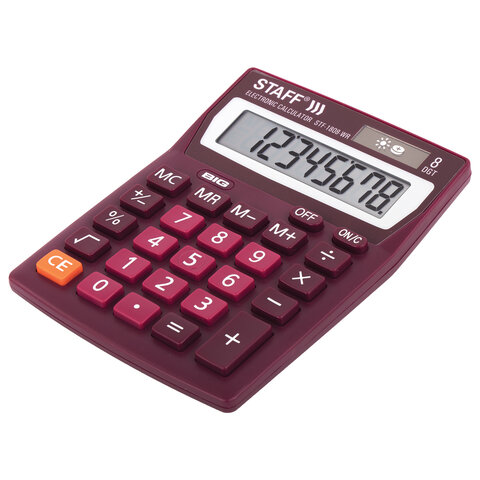 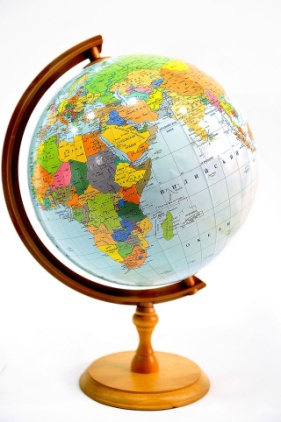 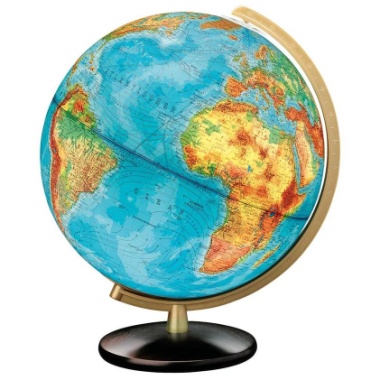 1550рублей                                             1470 рублей                         1449 рублей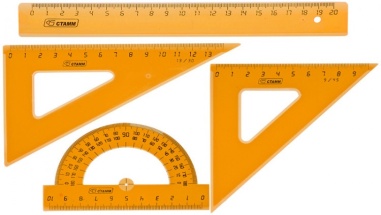 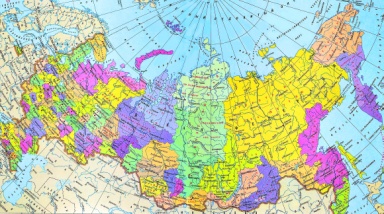 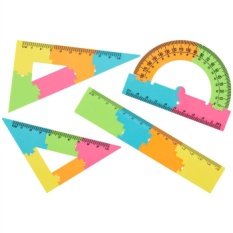 1198рублей                                       1379 рублей                              999рублей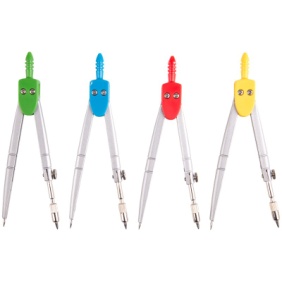 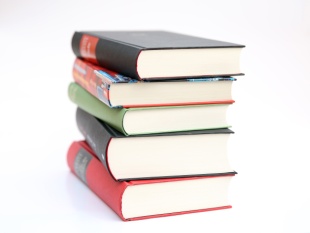 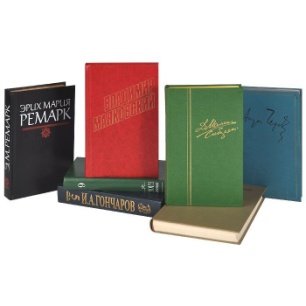 1152 рубля                                1248 рублей                                     1405 рублей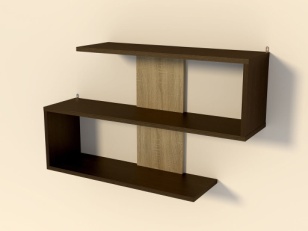 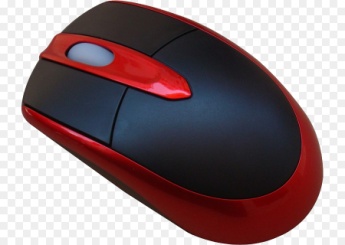 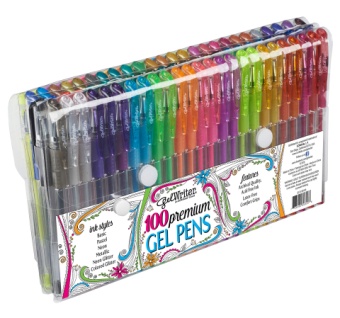 1250 рублей                          1125 рублей                                1005 рублей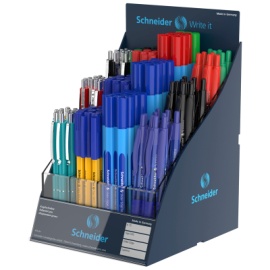 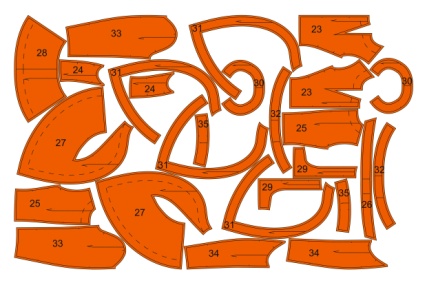 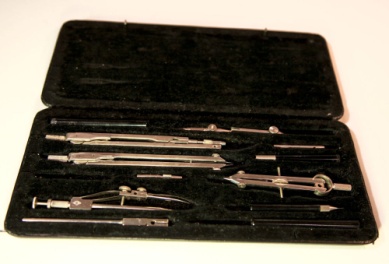 1270 рублей                              1490 рублей                             1487 рублей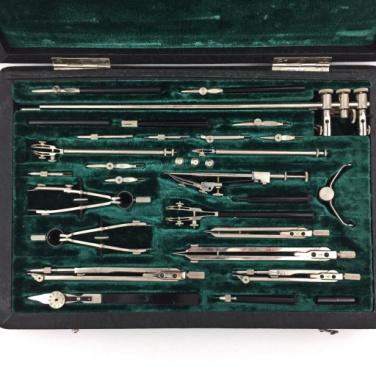 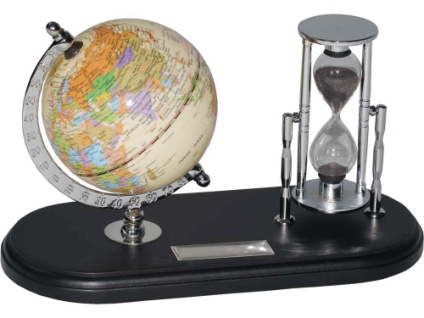 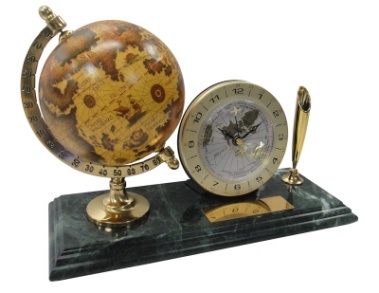 1480 рублей                         1500 рублей                                         1500 рублейНазвание проектной задачиПодарки для учителейПредметМатематика Класс4Тип задачиодновозрастная, предметнаяЦели и педагогические задачи (педагогический замысел)Организовать деятельность по выбору подарков для учителей.Задача,  решается благодаря включению заданий направленных на формирование математической грамотности: применять математические знания в реальной жизненной ситуации.Знания, умения и способы действий на которые опирается задачаПредметные: - складывает многозначные числа;-сравнивает многозначные числаМетапредметные: -ставит цель совместно с группой; -обсуждает и планирует  свою деятельность совместно с группой; -контролирует продвижение по заданию;-выполняет свою работу в соответствии с планом;-выслушивает и принимает мнение товарища;-взаимопомогает в ходе решения задачи;-представляет результат работы; -оценивает себя и товарищей.Планируемый педагогический результатВыбирает подарок для учителей.Использует математические  знания(сложение  и сравнение многозначных чисел) в контексте реального мира.Способ и формат оценивания результатов работы  Оценивание взаимодействия учащихся при работе в группе проводится путем  наблюдения  с использованием оценочного листа.  Учителем оценивается:-владение предметным материалом и умение применять его в контексте реального мира (сложение и сравнение многозначных чисел) как верный результат работы.-умение ставить цель совместно с группой;-умение обсуждать и планировать  свою деятельность совместно с группой; -умение контролировать продвижение по заданию и соответствие выполнение своей работы;-умение работать с предложенными задачами, исключая лишнюю;- умение работать в малой  группе(договариваться, принимать мнение товарища, взаимопомогать);-умение соотносить готовый продукт с целью;-умение оценивать себя и товарища.Деятельность учащихсяДеятельность учителяЖелают удачи друг другу.Создает условия на  положительный настрой.Читают сюжет проектной задачиПредлагает прочитать сюжет проектной задачи.Распределяются в группы. Выбирают капитана группыДоговариваются и записывают название группы.Организует деятельность для распределения  в группы.Проговаривают этапы проведения проектной задачи-обсуждаем и составляем план работы;-выполняем и производим расчеты;-контролируем исполнение плана;-представляем результат;-подводим итог;-заполняем лист самооценки.Обращает внимание детей на необходимые этапы выполнения проектной задачи.Представляет задания.Наблюдает за работой групп, используя лист наблюдения. Знакомятся с содержанием задания.Определяют цель.Обсуждают содержание и план работы. Обращает внимание детей на необходимые этапы выполнения проектной задачи.Представляет задания.Наблюдает за работой групп, используя лист наблюдения. Планируют деятельность и записывают в «Лист продвижения»Распределяют обязанности.Обращает внимание детей на необходимые этапы выполнения проектной задачи.Представляет задания.Наблюдает за работой групп, используя лист наблюдения. Читают  и отбирают информационный материал к своим данным.Обращает внимание детей на необходимые этапы выполнения проектной задачи.Представляет задания.Наблюдает за работой групп, используя лист наблюдения.  Решают задачу с комментированием.Договариваются.Наблюдает за  работой групп. Направляет.Для того чтобы оценить результат своей работы нужно что? Совершенно верно. Предлагайте критерии.Соотносят продукт с целью.Наблюдает за  работой групп. Направляет.Для того чтобы оценить результат своей работы нужно что? Совершенно верно. Предлагайте критерии.Подготавливают план выступления(вариант решения задачи) от каждой группыНаблюдает за  работой групп. Направляет.Для того чтобы оценить результат своей работы нужно что? Совершенно верно. Предлагайте критерии.Выступают.Наблюдает за  работой групп. Направляет.Для того чтобы оценить результат своей работы нужно что? Совершенно верно. Предлагайте критерии.Предлагают критерии.Оценивают результат  по критериям.Заполняют лист самооценки. Оценка   собственного вклада (Лист самооценки)Заполняют лист самооценки.Наблюдает за  работой групп. Направляет.Для того чтобы оценить результат своей работы нужно что? Совершенно верно. Предлагайте критерии.Рефлексируют.Подводит итог.Критерии оценки результатаФ И О Ф И ОФ И О-формулирует собственную цель-планирует свою деятельность;-договаривается о распределении функций в группе-контролирует продвижение по заданию и соответствие выполнение своей работы;-взаимопомогает при решении учебной  задачи -выполняет свою часть работы и  встраивает ёё в общее рабочее поле-соотносит продукт с поставленной целью-оценивает себя и других членов группы-четко формулирует своё суждение -аргументирует своё суждение-складывает многозначные числа;-сравнивает многозначные числа;-соотносит данное с полученным.№п\пЧто делаем?Кто выполняет?Отметка о выполнении(0\1)0. Целеполагание отсутствуетА) уточнение формата материалов в группе не обсуждается илиБ) результаты обсуждения не зафиксированы в листе планирования1. Целеполагание единоличноеуточнение формата материалов осуществляется лидером группы единолично, без обсуждения с остальными членами группы2. Целеполагание в узком кругу участниковуточнение формата материалов осуществляется лидером группы с привлечением одного-двух участников3. Целеполагание совместноеформат материалов обсуждается более, чем половиной группы (как минимум четырьмя членами группы); дети вместе уточняют формат материаловУченики:поставить в каждой ячейке 0, 1, 2 или 30 – не участвовал(а) в выборе темы/формы работы1 – участвовал(а) в выборе темы/формы работы, но не активно2 – активно участвовал(а) в выборе темы/формы работы,3 – был(а) лидеромУченики:поставить в каждой ячейке 0, 1, 2 или 30 – не участвовал(а) в выборе темы/формы работы1 – участвовал(а) в выборе темы/формы работы, но не активно2 – активно участвовал(а) в выборе темы/формы работы,3 – был(а) лидеромУченики:поставить в каждой ячейке 0, 1, 2 или 30 – не участвовал(а) в выборе темы/формы работы1 – участвовал(а) в выборе темы/формы работы, но не активно2 – активно участвовал(а) в выборе темы/формы работы,3 – был(а) лидеромУченики:поставить в каждой ячейке 0, 1, 2 или 30 – не участвовал(а) в выборе темы/формы работы1 – участвовал(а) в выборе темы/формы работы, но не активно2 – активно участвовал(а) в выборе темы/формы работы,3 – был(а) лидеромУченики:поставить в каждой ячейке 0, 1, 2 или 30 – не участвовал(а) в выборе темы/формы работы1 – участвовал(а) в выборе темы/формы работы, но не активно2 – активно участвовал(а) в выборе темы/формы работы,3 – был(а) лидеромУченики:поставить в каждой ячейке 0, 1, 2 или 30 – не участвовал(а) в выборе темы/формы работы1 – участвовал(а) в выборе темы/формы работы, но не активно2 – активно участвовал(а) в выборе темы/формы работы,3 – был(а) лидеромГруппа в целом:поставить 0 или 1:0– были споры из-за лидерства в выборе темы/формы работы1 – споров из-за лидерства в выборе темы/формы работы не былокроме того, при обработке результатов подсчитывается средний балл группы№1№2№30. Планирование отсутствуетА) план работ в группе не обсуждается илиБ) результаты обсуждения не зафиксированы в листе планирования1. Планирование единоличноеплан составляется лидером группы единолично, без обсуждения с остальными членами группы2. Планирование узким кругом участниковплан составляется лидером группы с привлечением одного-двух участников 3. Планирование совместноеплан обсуждается более, чем половиной группы (от трех до пяти-шести детей); дети вместе составляют планУченики:поставить в каждой ячейке 0, 1, 2 или 30 – не участвовал(а) в планировании1 – участвовал(а) в планировании, но не активно2 – активно участвовал(а) в планировании,3 – был(а) лидеромУченики:поставить в каждой ячейке 0, 1, 2 или 30 – не участвовал(а) в планировании1 – участвовал(а) в планировании, но не активно2 – активно участвовал(а) в планировании,3 – был(а) лидеромУченики:поставить в каждой ячейке 0, 1, 2 или 30 – не участвовал(а) в планировании1 – участвовал(а) в планировании, но не активно2 – активно участвовал(а) в планировании,3 – был(а) лидеромУченики:поставить в каждой ячейке 0, 1, 2 или 30 – не участвовал(а) в планировании1 – участвовал(а) в планировании, но не активно2 – активно участвовал(а) в планировании,3 – был(а) лидеромУченики:поставить в каждой ячейке 0, 1, 2 или 30 – не участвовал(а) в планировании1 – участвовал(а) в планировании, но не активно2 – активно участвовал(а) в планировании,3 – был(а) лидеромУченики:поставить в каждой ячейке 0, 1, 2 или 30 – не участвовал(а) в планировании1 – участвовал(а) в планировании, но не активно2 – активно участвовал(а) в планировании,3 – был(а) лидеромГруппа в целом:поставить 0 или 1:0– были споры из-за лидерства в планировании1 – споров из-за лидерства в планировании не былокроме того, при обработке результатов подсчитывается средний балл группы№1№2№30. Распределения функций не было, каждый действовал «сам по себе» 1. Часть учеников оказались вне общего дела, часть – выполняла свою часть работы2. У каждого ученика было свое задание, свои обязанностиУченики:поставить в каждой ячейке0, 1, или 20–в работе над проектом не участвовал(а) (независимо от того были или не были распределены функции)1– ставится в следующих случаях: а) распределения функций не было, делал(а), что считал(а) нужным илиб) распределение функций было, имел(а) своё задание, но выполнял(а) иное задание (дублировал(а) работу одноклассников, делал(а) непредусмотренное планом работ)2 – распределения функций было, имел(а) и выполнял(а) свою часть работыУченики:поставить в каждой ячейке0, 1, или 20–в работе над проектом не участвовал(а) (независимо от того были или не были распределены функции)1– ставится в следующих случаях: а) распределения функций не было, делал(а), что считал(а) нужным илиб) распределение функций было, имел(а) своё задание, но выполнял(а) иное задание (дублировал(а) работу одноклассников, делал(а) непредусмотренное планом работ)2 – распределения функций было, имел(а) и выполнял(а) свою часть работыУченики:поставить в каждой ячейке0, 1, или 20–в работе над проектом не участвовал(а) (независимо от того были или не были распределены функции)1– ставится в следующих случаях: а) распределения функций не было, делал(а), что считал(а) нужным илиб) распределение функций было, имел(а) своё задание, но выполнял(а) иное задание (дублировал(а) работу одноклассников, делал(а) непредусмотренное планом работ)2 – распределения функций было, имел(а) и выполнял(а) свою часть работыУченики:поставить в каждой ячейке0, 1, или 20–в работе над проектом не участвовал(а) (независимо от того были или не были распределены функции)1– ставится в следующих случаях: а) распределения функций не было, делал(а), что считал(а) нужным илиб) распределение функций было, имел(а) своё задание, но выполнял(а) иное задание (дублировал(а) работу одноклассников, делал(а) непредусмотренное планом работ)2 – распределения функций было, имел(а) и выполнял(а) свою часть работыУченики:поставить в каждой ячейке0, 1, или 20–в работе над проектом не участвовал(а) (независимо от того были или не были распределены функции)1– ставится в следующих случаях: а) распределения функций не было, делал(а), что считал(а) нужным илиб) распределение функций было, имел(а) своё задание, но выполнял(а) иное задание (дублировал(а) работу одноклассников, делал(а) непредусмотренное планом работ)2 – распределения функций было, имел(а) и выполнял(а) свою часть работыУченики:поставить в каждой ячейке0, 1, или 20–в работе над проектом не участвовал(а) (независимо от того были или не были распределены функции)1– ставится в следующих случаях: а) распределения функций не было, делал(а), что считал(а) нужным илиб) распределение функций было, имел(а) своё задание, но выполнял(а) иное задание (дублировал(а) работу одноклассников, делал(а) непредусмотренное планом работ)2 – распределения функций было, имел(а) и выполнял(а) свою часть работыГруппа в целом:при обработке результатов подсчитывается средний балл группы№1№2№3Ученики:поставить в каждой ячейке0, 1или 20 –«активность» ученика не связана с планом работы группы1 – во время исполнения отступал(а) от выполнения своей части работы, зафиксированной в плане2 – выполнил(а) работу в соответствии с планомУченики:поставить в каждой ячейке0, 1или 20 –«активность» ученика не связана с планом работы группы1 – во время исполнения отступал(а) от выполнения своей части работы, зафиксированной в плане2 – выполнил(а) работу в соответствии с планомУченики:поставить в каждой ячейке0, 1или 20 –«активность» ученика не связана с планом работы группы1 – во время исполнения отступал(а) от выполнения своей части работы, зафиксированной в плане2 – выполнил(а) работу в соответствии с планомУченики:поставить в каждой ячейке0, 1или 20 –«активность» ученика не связана с планом работы группы1 – во время исполнения отступал(а) от выполнения своей части работы, зафиксированной в плане2 – выполнил(а) работу в соответствии с планомУченики:поставить в каждой ячейке0, 1или 20 –«активность» ученика не связана с планом работы группы1 – во время исполнения отступал(а) от выполнения своей части работы, зафиксированной в плане2 – выполнил(а) работу в соответствии с планомУченики:поставить в каждой ячейке0, 1или 20 –«активность» ученика не связана с планом работы группы1 – во время исполнения отступал(а) от выполнения своей части работы, зафиксированной в плане2 – выполнил(а) работу в соответствии с планомГруппа в целом:при обработке результатов подсчитывается средний балл группы№1№2№30. Контроль отсутствует1. Контроль индивидуальный – каждым или отдельными членами группы только за своими действиями2. Контроль осуществляется лидером или организатором3. Контроль осуществляется различными членами группы – как за своими действиями, так и за действиями партнеровУченики:поставить в каждой ячейке 0, 1, или 20–не участвовал(а) в контроле1 – контролировал(а) только свои действия2 – контролировал(а) и свои действия, и действия партнеров по группеУченики:поставить в каждой ячейке 0, 1, или 20–не участвовал(а) в контроле1 – контролировал(а) только свои действия2 – контролировал(а) и свои действия, и действия партнеров по группеУченики:поставить в каждой ячейке 0, 1, или 20–не участвовал(а) в контроле1 – контролировал(а) только свои действия2 – контролировал(а) и свои действия, и действия партнеров по группеУченики:поставить в каждой ячейке 0, 1, или 20–не участвовал(а) в контроле1 – контролировал(а) только свои действия2 – контролировал(а) и свои действия, и действия партнеров по группеУченики:поставить в каждой ячейке 0, 1, или 20–не участвовал(а) в контроле1 – контролировал(а) только свои действия2 – контролировал(а) и свои действия, и действия партнеров по группеУченики:поставить в каждой ячейке 0, 1, или 20–не участвовал(а) в контроле1 – контролировал(а) только свои действия2 – контролировал(а) и свои действия, и действия партнеров по группеГруппа в целом:при обработке результатов подсчитывается средний балл группы№1№2№3Ученики:поставить в каждой ячейке0, 1или 20 – в презентации не участвовал(а)1 – участие в презентации незначительное2 – участие в презентации значительноеУченики:поставить в каждой ячейке0, 1или 20 – в презентации не участвовал(а)1 – участие в презентации незначительное2 – участие в презентации значительноеУченики:поставить в каждой ячейке0, 1или 20 – в презентации не участвовал(а)1 – участие в презентации незначительное2 – участие в презентации значительноеУченики:поставить в каждой ячейке0, 1или 20 – в презентации не участвовал(а)1 – участие в презентации незначительное2 – участие в презентации значительноеУченики:поставить в каждой ячейке0, 1или 20 – в презентации не участвовал(а)1 – участие в презентации незначительное2 – участие в презентации значительноеУченики:поставить в каждой ячейке0, 1или 20 – в презентации не участвовал(а)1 – участие в презентации незначительное2 – участие в презентации значительноеГруппа в целом:при обработке результатов подсчитывается средний балл группы№1№2№3Ученики: роль в возникновении конфликтапоставить в каждой ячейке0, 1или 20 – инициатор конфликта1 – участник конфликта2 – в конфликт не вступаетУченики: роль в возникновении конфликтапоставить в каждой ячейке0, 1или 20 – инициатор конфликта1 – участник конфликта2 – в конфликт не вступаетУченики: роль в возникновении конфликтапоставить в каждой ячейке0, 1или 20 – инициатор конфликта1 – участник конфликта2 – в конфликт не вступаетУченики: роль в возникновении конфликтапоставить в каждой ячейке0, 1или 20 – инициатор конфликта1 – участник конфликта2 – в конфликт не вступаетУченики: роль в возникновении конфликтапоставить в каждой ячейке0, 1или 20 – инициатор конфликта1 – участник конфликта2 – в конфликт не вступаетУченики: роль в возникновении конфликтапоставить в каждой ячейке0, 1или 20 – инициатор конфликта1 – участник конфликта2 – в конфликт не вступаетГруппа в целом: частота конфликтовпоставить 0, 1или 20 – очень часто1 – иногда2 – конфликтов не было, все работали дружно№1№2№3Ученики: роль в разрешении конфликтапоставить в каждой ячейке0, 1или 20 – пытается настоять на своем, спорит, на компромисс не идет1 – готов уступить, избегает столкновений2 – ведет переговоры, аргументирует свою позицию, слушает партнера, ищет оптимальное решениеУченики: роль в разрешении конфликтапоставить в каждой ячейке0, 1или 20 – пытается настоять на своем, спорит, на компромисс не идет1 – готов уступить, избегает столкновений2 – ведет переговоры, аргументирует свою позицию, слушает партнера, ищет оптимальное решениеУченики: роль в разрешении конфликтапоставить в каждой ячейке0, 1или 20 – пытается настоять на своем, спорит, на компромисс не идет1 – готов уступить, избегает столкновений2 – ведет переговоры, аргументирует свою позицию, слушает партнера, ищет оптимальное решениеУченики: роль в разрешении конфликтапоставить в каждой ячейке0, 1или 20 – пытается настоять на своем, спорит, на компромисс не идет1 – готов уступить, избегает столкновений2 – ведет переговоры, аргументирует свою позицию, слушает партнера, ищет оптимальное решениеУченики: роль в разрешении конфликтапоставить в каждой ячейке0, 1или 20 – пытается настоять на своем, спорит, на компромисс не идет1 – готов уступить, избегает столкновений2 – ведет переговоры, аргументирует свою позицию, слушает партнера, ищет оптимальное решениеУченики: роль в разрешении конфликтапоставить в каждой ячейке0, 1или 20 – пытается настоять на своем, спорит, на компромисс не идет1 – готов уступить, избегает столкновений2 – ведет переговоры, аргументирует свою позицию, слушает партнера, ищет оптимальное решениеГруппа в целом: завершение конфликтапоставить 0, 1или 20 – ссора, общего решения нет1 – конфликт завершен – кто-то уступил, кто-то навязал свое решение и все подчинились2 – конфликт завершился переговорами и общим решением№1№2№3Ученики:поставить в каждой ячейке0, 1или 20 – не проявляет активности1 – активен(активна), но инициативы не проявляет2 – активен (активна), проявляет инициативуУченики:поставить в каждой ячейке0, 1или 20 – не проявляет активности1 – активен(активна), но инициативы не проявляет2 – активен (активна), проявляет инициативуУченики:поставить в каждой ячейке0, 1или 20 – не проявляет активности1 – активен(активна), но инициативы не проявляет2 – активен (активна), проявляет инициативуУченики:поставить в каждой ячейке0, 1или 20 – не проявляет активности1 – активен(активна), но инициативы не проявляет2 – активен (активна), проявляет инициативуУченики:поставить в каждой ячейке0, 1или 20 – не проявляет активности1 – активен(активна), но инициативы не проявляет2 – активен (активна), проявляет инициативуУченики:поставить в каждой ячейке0, 1или 20 – не проявляет активности1 – активен(активна), но инициативы не проявляет2 – активен (активна), проявляет инициативуГруппа в целом:подсчитывается средний балл группы№1№2№3Ученики:поставить в каждой ячейке0или 10 – не слушает, перебивает, не учитывает мнения партнера1 –иногда прислушивается к партнеру, иногда игнорирует его мнение2 –внимательновыслушивает мнения партнеров, старается согласовать позиции, учесть предложения, которые считает вернымиУченики:поставить в каждой ячейке0или 10 – не слушает, перебивает, не учитывает мнения партнера1 –иногда прислушивается к партнеру, иногда игнорирует его мнение2 –внимательновыслушивает мнения партнеров, старается согласовать позиции, учесть предложения, которые считает вернымиУченики:поставить в каждой ячейке0или 10 – не слушает, перебивает, не учитывает мнения партнера1 –иногда прислушивается к партнеру, иногда игнорирует его мнение2 –внимательновыслушивает мнения партнеров, старается согласовать позиции, учесть предложения, которые считает вернымиУченики:поставить в каждой ячейке0или 10 – не слушает, перебивает, не учитывает мнения партнера1 –иногда прислушивается к партнеру, иногда игнорирует его мнение2 –внимательновыслушивает мнения партнеров, старается согласовать позиции, учесть предложения, которые считает вернымиУченики:поставить в каждой ячейке0или 10 – не слушает, перебивает, не учитывает мнения партнера1 –иногда прислушивается к партнеру, иногда игнорирует его мнение2 –внимательновыслушивает мнения партнеров, старается согласовать позиции, учесть предложения, которые считает вернымиУченики:поставить в каждой ячейке0или 10 – не слушает, перебивает, не учитывает мнения партнера1 –иногда прислушивается к партнеру, иногда игнорирует его мнение2 –внимательновыслушивает мнения партнеров, старается согласовать позиции, учесть предложения, которые считает вернымиГруппа в целом:подсчитывается средний балл группы№1№2№3Ученики:поставить в каждой ячейке0, 1или 20 – стремления к лидерству не проявляет, довольствуется ролью «ведомого»1 – проявляет стремление к лидерству, в команде работать не умеет2 – проявляет стремление к лидерству, умеет работать в команде «на вторых ролях»Ученики:поставить в каждой ячейке0, 1или 20 – стремления к лидерству не проявляет, довольствуется ролью «ведомого»1 – проявляет стремление к лидерству, в команде работать не умеет2 – проявляет стремление к лидерству, умеет работать в команде «на вторых ролях»Ученики:поставить в каждой ячейке0, 1или 20 – стремления к лидерству не проявляет, довольствуется ролью «ведомого»1 – проявляет стремление к лидерству, в команде работать не умеет2 – проявляет стремление к лидерству, умеет работать в команде «на вторых ролях»Ученики:поставить в каждой ячейке0, 1или 20 – стремления к лидерству не проявляет, довольствуется ролью «ведомого»1 – проявляет стремление к лидерству, в команде работать не умеет2 – проявляет стремление к лидерству, умеет работать в команде «на вторых ролях»Ученики:поставить в каждой ячейке0, 1или 20 – стремления к лидерству не проявляет, довольствуется ролью «ведомого»1 – проявляет стремление к лидерству, в команде работать не умеет2 – проявляет стремление к лидерству, умеет работать в команде «на вторых ролях»Ученики:поставить в каждой ячейке0, 1или 20 – стремления к лидерству не проявляет, довольствуется ролью «ведомого»1 – проявляет стремление к лидерству, в команде работать не умеет2 – проявляет стремление к лидерству, умеет работать в команде «на вторых ролях»Группа в целом:поставить 0, 1или 20 – в группе была борьба за лидерство, которая негативно повлияла на результат1 – явных лидеров не было2 – был признанный лидер/лидеры, их работа позволила группе добиться хорошего результата№1№2№3